Муниципальное бюджетное дошкольное общеобразовательное учреждениедетский сад «Березка»Экологический проект«Лаборатория неживой природы»вторая младшая группа                                                                        Автор: Белова Татьяна Николаевна, воспитатель МБДОУ д/с «Березка»                                                               с. Сакмара2015г.Актуальность: Современные дети живут в эпоху информатизации и компьютеризации. В условиях быстро меняющейся жизни от человека требуется не только владение знаниями, но и в первую очередь умение добывать эти знания самому, оперировать ими, мыслить самостоятельно, творчески. Познавательное развитие предполагает развитие интересов детей, любознательности и познавательной мотивации; формирование познавательных действий, становление сознания; развитие воображения и творческой активности; формирование первичных представлений о себе, других людях, объектах окружающего мира, о свойствах и отношениях объектов окружающего мира (форме, цвете, размере, материале, звучании, ритме, темпе, количестве, числе, части и целом, пространстве и времени, движении и покое, причинах и следствиях и др. Условия, необходимые для создания социальной ситуации развития детей, соответствующей специфике дошкольного возраста, предполагают недирективную помощь детям, поддержку детской инициативы и самостоятельности в разных видах деятельности (игровой, исследовательской, проектной, познавательной и т.д.).Все исследователи экспериментирования выделяют основную особенность познавательной деятельности детей: ребенок познает объект в ходе практической деятельности с ним, осуществляемые ребенком практические действия выполняют познавательную, ориентировочно-исследовательскую функцию, создавая условия, в которых раскрывается содержание данного объекта.Экспериментирование пронизывает все сферы детской деятельности. Ребенок-дошкольник сам по себе является исследователем, проявляя живой интерес к различного рода исследовательской деятельности – к экспериментированию. Опыты помогают развивать мышление, логику, творчество ребенка, позволяют наглядно показать связи между живым и неживым в природе.Тема проект: «Лаборатория неживой природы» (вторая младшая группа)Цели проекта:развитие познавательной активности детей в процессе экспериментирования;
обогащение представлений малышей об объектах неживой природы;развитие наблюдательности, умение сравнивать, анализировать, обобщать,развитие познавательного интереса детей в процессе экспериментирования, установление причинно-следственной зависимости, умение делать выводы;развитие внимания, зрительной, слуховой чувствительности;
создание предпосылок формирования у детей практических и умственных действий. Задачи проекта: расширять представление детей о физических свойствах окружающего мира;знакомить с различными свойствами веществ (сыпучесть, вязкость, плавучесть, растворимость);развивать представления детей о некоторых факторах среды (свет, температура воздуха и её изменчивость; вода-переход в различные состояния; воздух — его давление и сила; песок - состав, влажность, сухостьрасширять представление об использовании человеком факторов природной среды: солнце, земля, воздух, вода для удовлетворения своих потребностей;развивать эмоционально-ценностное отношение к окружающему миру;развивать интеллектуальные эмоции детей: создавать условия для возникновения удивления по отношению к наблюдаемым явлениям, для пробуждения интереса к решению поставленных задач, для раздумья, для возможности радоваться сделанному открытию.Участники: воспитанники второй младшей группы, родители, воспитатели. 
Тип проекта: информационно-исследовательский, краткосрочныйПродолжительность проекта: 1,5 месяцаФорма работы: групповаяПредполагаемый результат: вывести детей на более высокий уровень познавательной активности;обогатить представление малышей об объектах неживой природы;обогатить предметно – развивающую среду в группе.Этапы работы:I этап проекта: подготовительныйПодбор методической литературы.Составление плана проектной деятельности.Оформление картотеки опытов с водой, воздухом, песком, светомПривлечение родителей к пополнению оборудованием «центра экспериментирования».Оборудование центра экспериментирования: игровой материал и оборудование для опытно-экспериментальной деятельности с водой, песком, воздухом.
Центр «Песок-вода»: емкости разного размера, мерные кружки, стаканчики, ложки, лейки, формочки, камешки, песок, вода, трубочки, мыло, трубочки для коктейля, воронки, предметы из разных материалов (деревянные катушки, резиновые мячики, игрушки, пластмассовые пуговицы, металлические предметы и т.д.), пластмассовые стаканчики разной формы, величины, степени прозрачности.
Центр «Воздух»: веревочки, полиэтиленовые пакеты, воздушные шарики, вертушки, воздушный змей, султанчики, ленточки, флажки, флюгеры, парашют.II этап проекта: основной - работа с детьми Вода "Узнаем, какая вода" Цель опыта: выявлять свойства воды: имеет вес, прозрачная, льется.
Материалы,оборудования: две одинаковые емкости, закрытые крышками: одна пустая, другая с чистой водой набор мелких цветных предметов."Вода - волшебница"Цель опыта: Продолжить выявлять свойства воды: она без запаха, в воде растворяются некоторые вещества (при этом вода меняет цвет, запах вкус).
Материалы, оборудования: три одинаковые емкости с водой; гуашевая краска; пакетик растворимого кофе;10 кусочков сахара рафинада; одинаковые стаканчики по количеству детей."Сквозь сито" Цель опыта: Объяснить, почему вода утекает. В игре ребёнок познаёт назначение предметов и свойства веществ.Материалы, оборудования: сито.Воздух "Что в пакете?"Цель опыта: Обнаружить воздух в окружающем пространстве, обратить внимание на свойства воздуха: прозрачный, невидимый, легкий.Материалы, оборудования: полиэтиленовые пакеты. "Игра с соломинкой" Цель опыта: Познакомить детей с тем, что внутри человека есть воздух, обнаружить его.Материалы, оборудования: трубочки для коктейля, емкости с водой.«Игры с воздушными шариками и соломинкой»Цель опыта: продолжить знакомить детей, что внутри человека есть воздух, обнаружить его. Материалы, оборудования: два воздушных шарика(один, надутый слабо, другой -надутый сильно.Песок"Песочные струйки" Цель опыта: вспомнить с детьми свойство песка - сыпучесть.Материалы, оборудования: пластиковые бутылочки, сухой песок, воронки. "Чудесные фигурки"Цель опыта: продолжать знакомить со свойствами песка: влажный песок можно формировать.Материалы, оборудования: песок, вода; лопаточки, совочки, ведерки, емкости.Работа с родителямиАнкетирование "Детское экспериментирование в семье". Цель: изучить мотивацию и особенности детского экспериментирования в семье; исследовать условия совместного детско-родительского эксперимента. Консультация "Организация детского экспериментирования в домашних условиях". 
Цель: познакомить с организацией детского экспериментирования в домашних условиях Консультация "Памятка для родителей «Экспериментирование с водой». 
Цель: познакомить с экспериментированием с водой дома. III этап: заключительныйКонкурс песочных построек - развитие творческого потенциала дошкольников через совершенствование их конструктивных навыков построек из песка; продемонстрировать возможности природного, бросового материала при создании оригинальных песочных построек; повысить интерес родителей к занятиям с ребенком.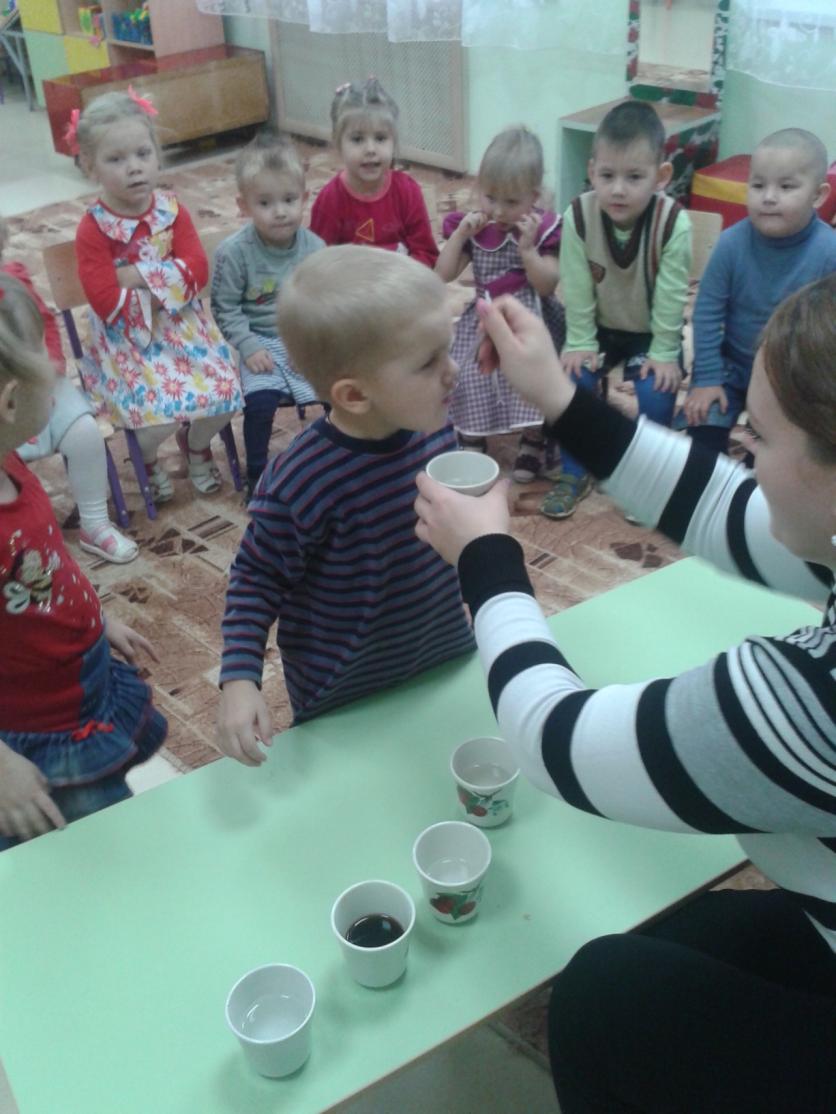 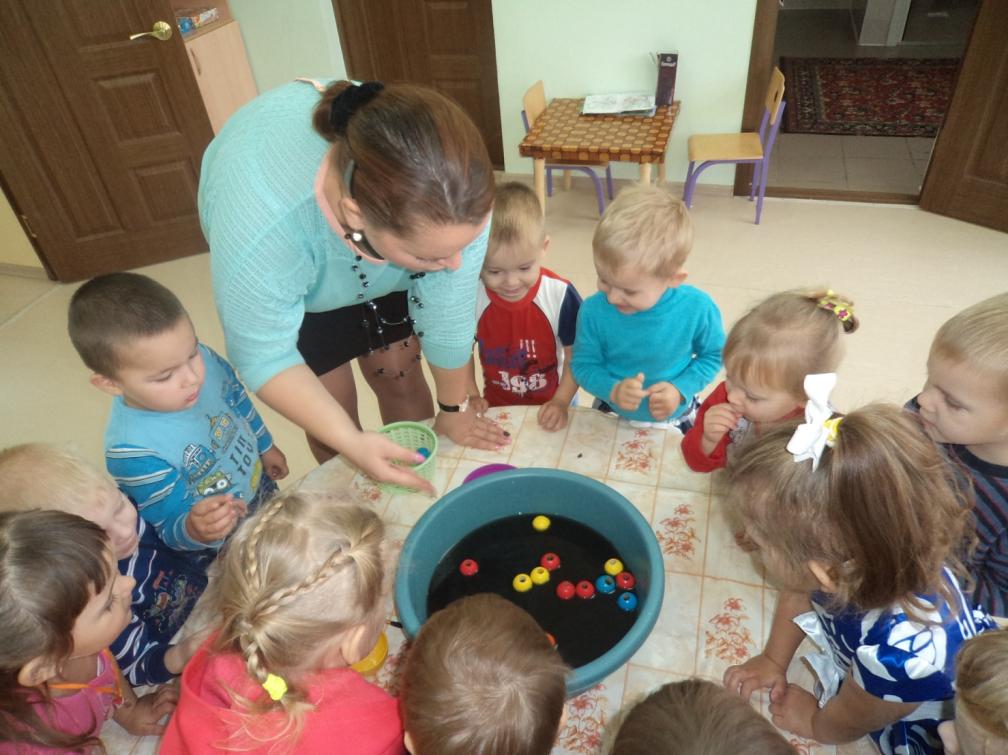 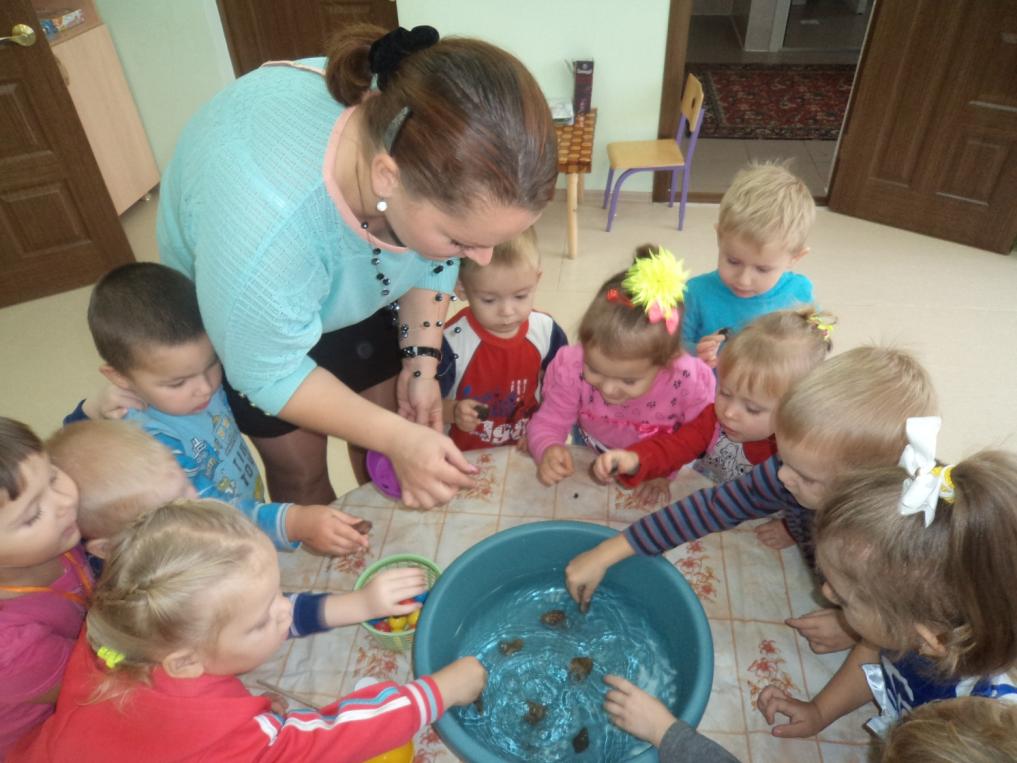 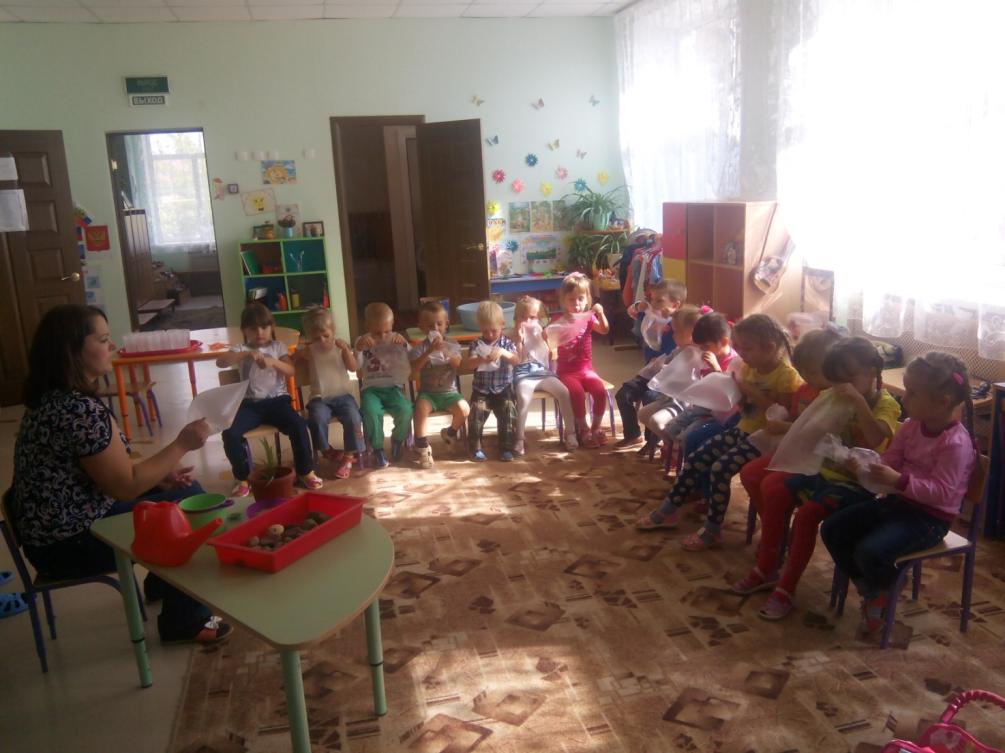 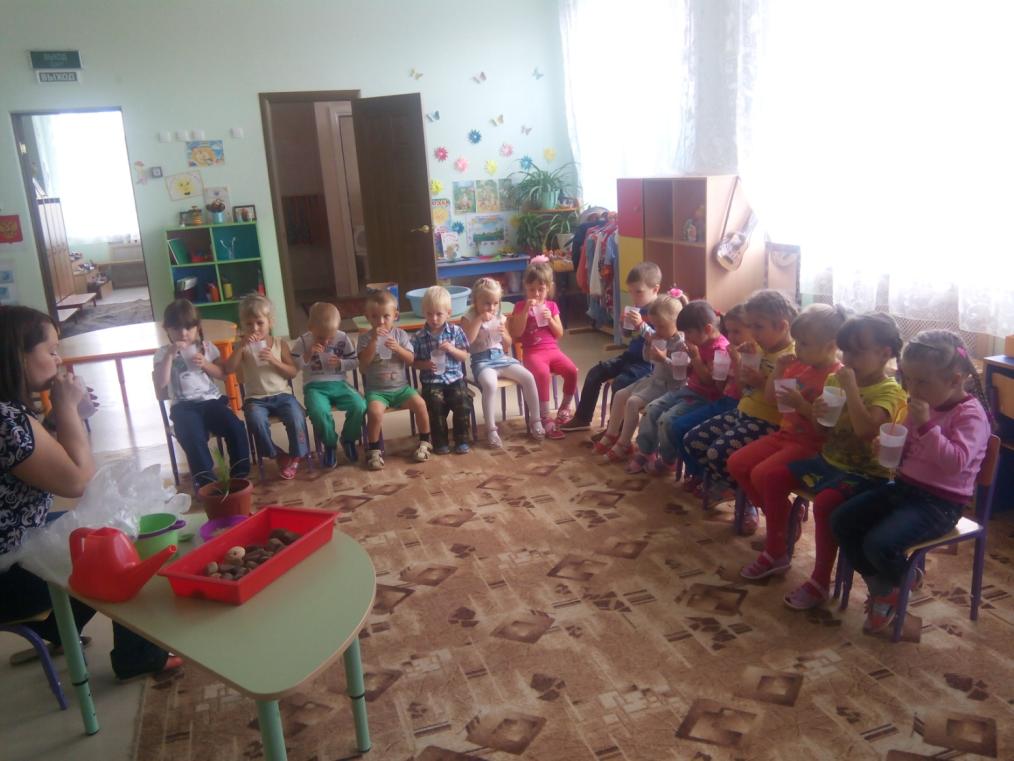 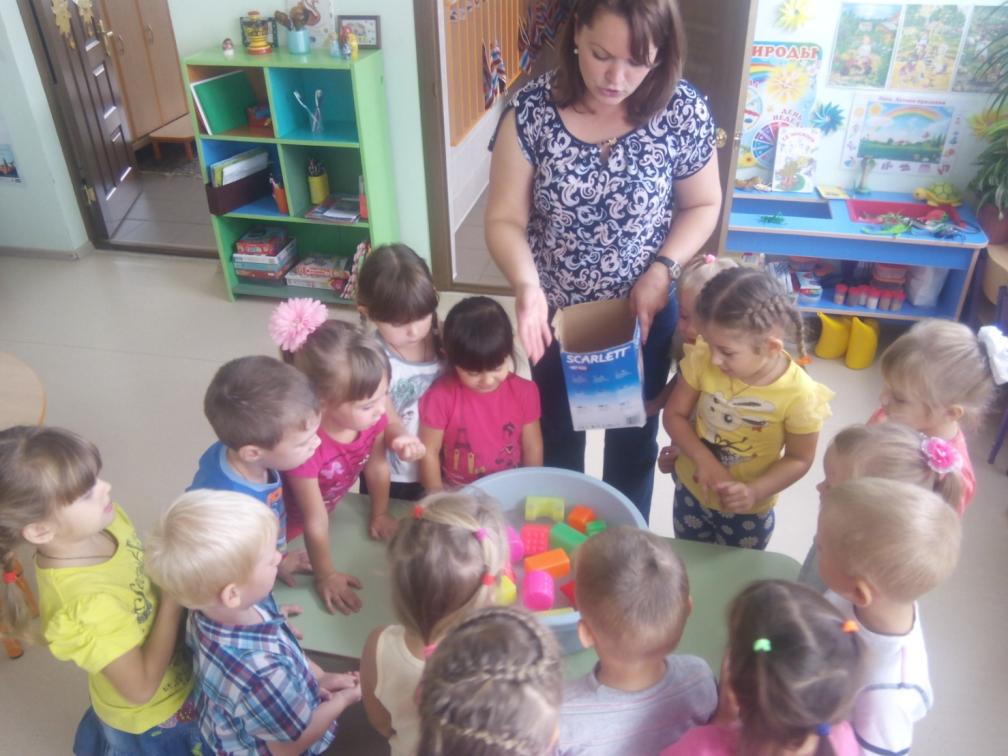 